Об утверждении плана работы					Шемуршинского районного Собрания депутатов на 2019 год	В соответствии с Уставом Шемуршинского района и Регламентом Шемуршинского районного Собрания депутатов  Шемуршинское районное Собрание депутатов решило:	1. Утвердить прилагаемый План работы Шемуршинского районного Собрания депутатов на 2019 год.	2. Настоящее решение вступает в силу после его подписания.Глава Шемуршинского района 							М.Х.Хамдеев  Утвержденрешением    Шемуршинского
районного    Собрания депутатов
26 февраля 2019 года № 26.13План работы Шемуршинского районного Собрания депутатовна 2019 годРаздел IВопросы, вносимые на заседание Шемуршинского районного Собрания депутатов
ЧЁВАШ РЕСПУБЛИКИ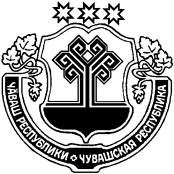 ШЁМЁРШЁ РАЙОН,ЧУВАШСКАЯ РЕСПУБЛИКАШЕМУРШИНСКИЙ РАЙОНШЁМЁРШЁ РАЙОН,ДЕПУТАТСЕН ПУХЁВ,ЙЫШЁНУ«     »   __________ 2019  № ___Шёмёршё ял.ШЕМУРШИНСКОЕ РАЙОННОЕСОБРАНИЕ ДЕПУТАТОВРЕШЕНИЕ «26» февраля 2019 г. № 26.13село Шемурша№ п/пНаименование вопросовСроки проведенияОтветственные26-е заседание26-е заседание26-е заседание26-е заседание1.О внесении изменений в решение Шемуршинского районного Собрания депутатов «О бюджете Шемуршинского района Чувашской Республики на 2019 год и на плановый период 2020 и 2021 годов»февральФинансовый отдел администрации района2.О внесении изменений в решение Шемуршинского районного Собрания депутатов Чувашской Республики от 19.11.2010 года № 02.4 «Об утверждении регламента Шемуршинского районного Собрания депутатов Чувашской Республики»февральОтдел организационной
работы администрации
района3О внесении изменений в решение Шемуршинского районного Собрания депутатов Чувашской Республики от 29.06.2012 года № 16.3 «О создании контрольно-счетного органа Шемуршинского района» февральОтдел организационной
работы администрации
района4Об утверждении плана работы Шемуршинского районного Собрания депутатов Чувашской Республики на  2019 годфевральОтдел организационной
работы администрации
района5.Об отчете о деятельности Контрольно-счетного органа  Шемуршинского района Чувашской Республики за 2018 годфевральКонтрольно счетный орган Шемуршинского района6Об отчете о состоянии оперативно-служебной деятельности отделения полиции по Шемуршинскому району МО МВД РФ «Батыревский» за 2018 годфевральОтделение полиции по Шемукршинскому району МВД РФ «Батыревский»7Об итогах  приватизации муниципального имущества Шемуршинского района Чувашской Республики за 2018 годфевральОтдел экономики администрации района8О внесении изменений в прогнозный план (программу) приватизации муниципального имущества Шемуршинского района на 2019 годфевральОтдел экономики администрации района9Об исключении жилых пмещений из специализированного жилищного фонда Шемуршинского района Чувашской РеспубликифевральОтдел экономики администрации района10О передаче имущества из муниципальной собственности Шемуршинского района Чувашской Республики в муниципальную собственность Малобуяновского сельского поселения Шемуршинского района Чувашской РеспубликифевральОтдел экономики администрации района11О безвозмездном принятии имущества в муниципальную собственность Шемуршинского района Чувашской РеспубликифевральОтдел экономики администрации района12О принятии имущества муниципальной собственности  Шемуршинского сельского поселения Шемуршинского района в муниципальную собственность Шемуршинского районафевральОтдел экономики администрации района13Об утверждении Положения о платных услугах, оказываемых муниципальными учреждениями культуры Шемуршинского районафевральОтдел социального развития администрации района27-е заседание27-е заседание27-е заседание27-е заседание1.О внесении изменений в решение Шемуршинского районного Собрания депутатов «О бюджете Шемуршинского района Чувашской Республики на 2019 год и на плановый период 2020 и 2021 годов» апрельФинансовый отдел администрации района2Об отчете о состоянии оперативно-служебной деятельности отделения полиции по Шемуршинскому району МО МВД РФ «Батыревский» за 1 квартал 2019 годапрельОтделение полиции по Шемукршинскому району МВД РФ «Батыревский»28-ое заседание28-ое заседание28-ое заседание28-ое заседание1.Об итогах социально-экономического развития Шемуршинского района за 1 полугодие 2019 годаиюльОтдел экономики администрации района4.Об отчете о состоянии оперативно-служебной деятельности отделения полиции по Шемуршинскому району МО МВД РФ «Батыревский» за 1 полугодие 2019 годиюльОтделение полиции по Шемукршинскому району МВД РФ «Батыревский»29-ое заседание29-ое заседание29-ое заседание29-ое заседание1.Об итогах социально-экономического развития Шемуршинского района за 3 квартал 2019 годаоктябрьОтдел экономики администрации района4Об отчете о состоянии оперативно-служебной деятельности отделения полиции по Шемуршинскому району МО МВД РФ «Батыревский» за 3 квартал 2019 годоктябрьОтделение полиции по Шемукршинскому району МВД РФ «Батыревский»30-ое заседание30-ое заседание30-ое заседание30-ое заседание1.О прогнозе социально-экономического развития Шемуршинского района на 2020 годноябрь - декабрьОтдел экономики администрации района2.О бюджете Шемуршинского района на 2020 год и на плановый период 2021 и 2022 годовноябрь - декабрьФинансовый отдел администрации района3.Об утверждении плана приватизации муниципального имущества на 2020 годноябрь - декабрьОтдел экономики администрации районаВопросы, вносимые на заседания Шемуршинского района Собрания депутатов по мере внесения изменений в федеральное и республиканское законодательствоВопросы, вносимые на заседания Шемуршинского района Собрания депутатов по мере внесения изменений в федеральное и республиканское законодательствоВопросы, вносимые на заседания Шемуршинского района Собрания депутатов по мере внесения изменений в федеральное и республиканское законодательствоВопросы, вносимые на заседания Шемуршинского района Собрания депутатов по мере внесения изменений в федеральное и республиканское законодательство1.О внесении изменений и дополнений в Устав Шемуршинского районаОтдел организационной
работы администрации
района2.О внесении изменений в решение Шемуршинского районного  Собрания депутатов «О бюджете Шемуршинского района Чувашской Республики на 2019  год и на плановый период 2020  и 2021 годов»Финансовый отдел администрации района3.О внесении изменений в Положение о регулировании бюджетных правоотношений в Шемуршинском районе Чувашской РеспубликеФинансовый отдел администрации района4.О внесении изменений в Положение о налоговом регулировании в Шемуршинском районе Чувашской РеспубликеФинансовый отдел администрации районаРаздел IIЗаседания постоянных комиссий Шемуршинского районного Собрания депутатовне реже 1 раза в квартал (по отдельному плану)Раздел IIЗаседания постоянных комиссий Шемуршинского районного Собрания депутатовне реже 1 раза в квартал (по отдельному плану)Раздел IIЗаседания постоянных комиссий Шемуршинского районного Собрания депутатовне реже 1 раза в квартал (по отдельному плану)Раздел IIЗаседания постоянных комиссий Шемуршинского районного Собрания депутатовне реже 1 раза в квартал (по отдельному плану)Раздел IIIРабота с депутатами Шемуршинского районного Собрания депутатовРаздел IIIРабота с депутатами Шемуршинского районного Собрания депутатовРаздел IIIРабота с депутатами Шемуршинского районного Собрания депутатовРаздел IIIРабота с депутатами Шемуршинского районного Собрания депутатов1.Дни депутатов:Послание Президента Чувашской Республики Н.В. Федорова Государственному Совету Чувашской Республики и народу Чувашии «Чувашия из будущего и для будущего»январьОтдел организационной
работы администрации
района2.Учеба председателей постоянных комиссий2 раза в годОтдел организационной
работы администрации
района3.Отчеты депутатов перед избирателями на территориях соответствующих избирательных округовОтдел организационной
работы администрации
района